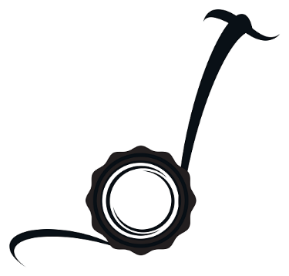 Eco-Glide.com™      Office: 682-267-6300How to download APP：PT60-X, PT60-X2IOS/Apple:  Enter “App Store”, search “Eco-Glide”, and you can download APP on the Apple StoreAndroid: Please scan the QR code below. You will need to download the apk file and install the apk file. Note: You will also need to allow “install from unknown sources”.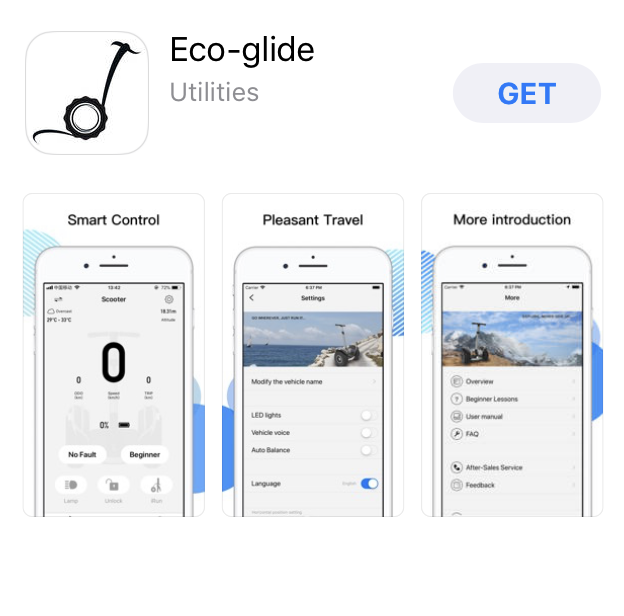 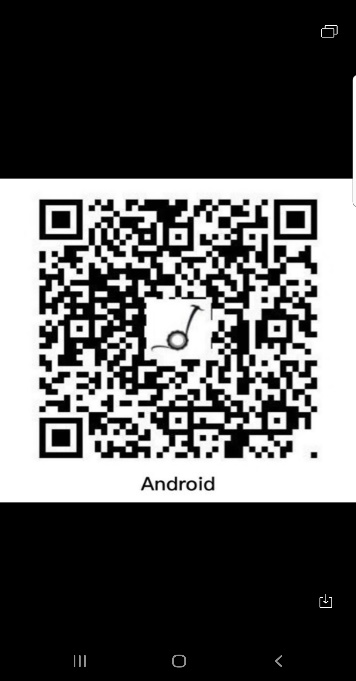 App Use Instruction: Turn on Machine with Power button under flap next to lower Screen.Open App by clicking on Icon on your phone: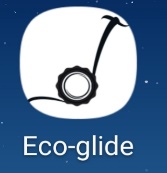 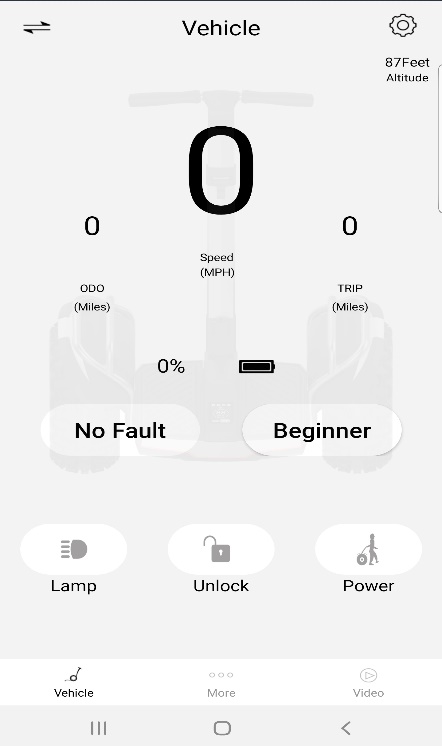 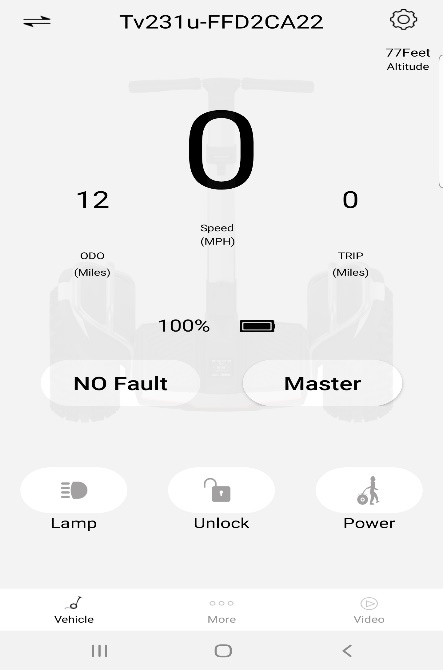 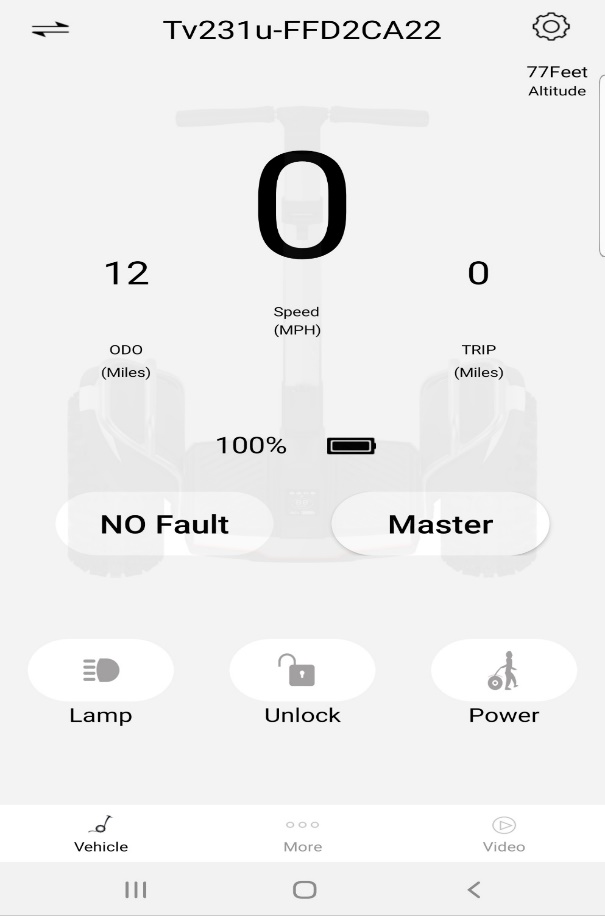 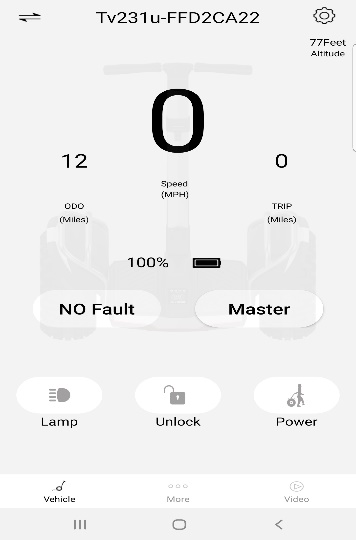 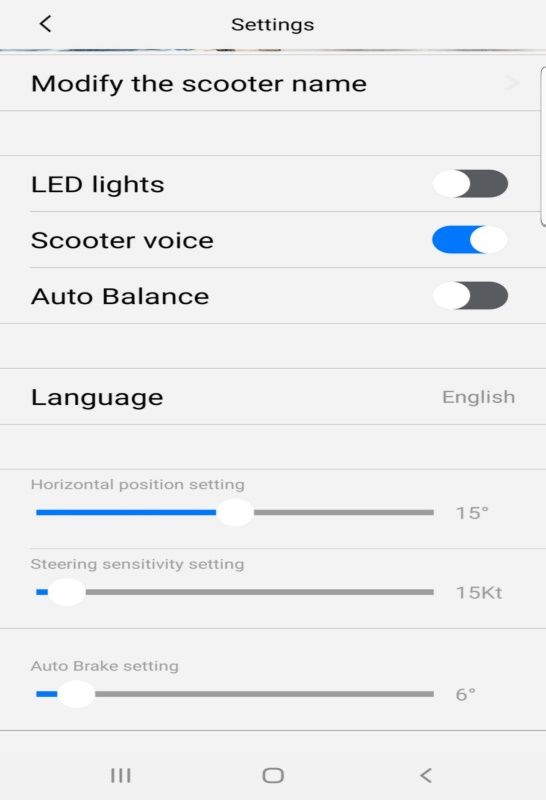 Note: You will need to adjust the settings of “Steering Sensitivity” and “Auto Brake” before use with the settings in the picture above. Use these exact settings. You will need to change the settings when you switch between “Beginner” and “Master” mode. Once you get used to the steering sensitivity, you can raise the bar to your desired sensitivity level.Reminders: The App will auto reconnect if it is left on in the background of your phone.If you close the App in the background, you will need to reconnect each time.Safety: Always wear protective gear and never attempt a very steep grade or descent.  This is what “Power” or Tow mode is for. Also, never try to steer the machine aggressively while you’re riding at higher speeds. 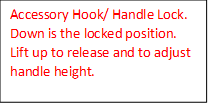 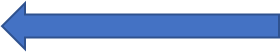 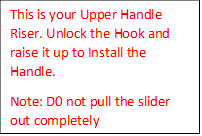 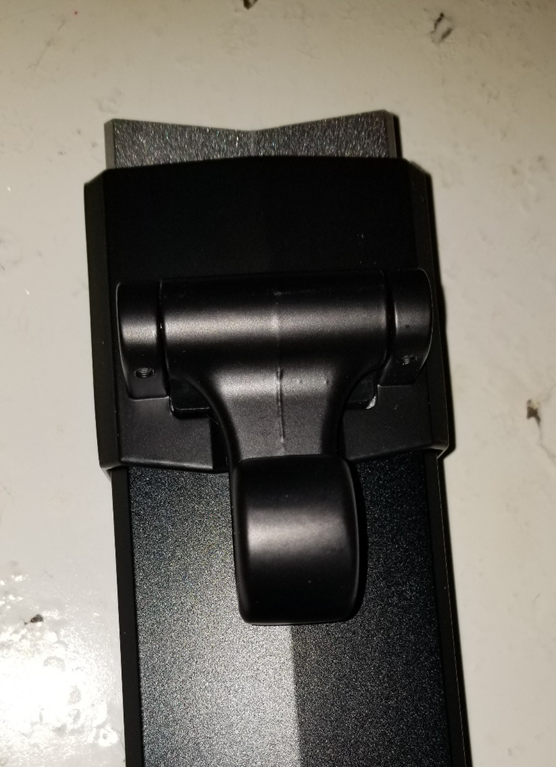 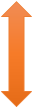 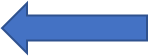 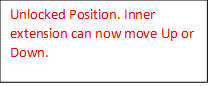 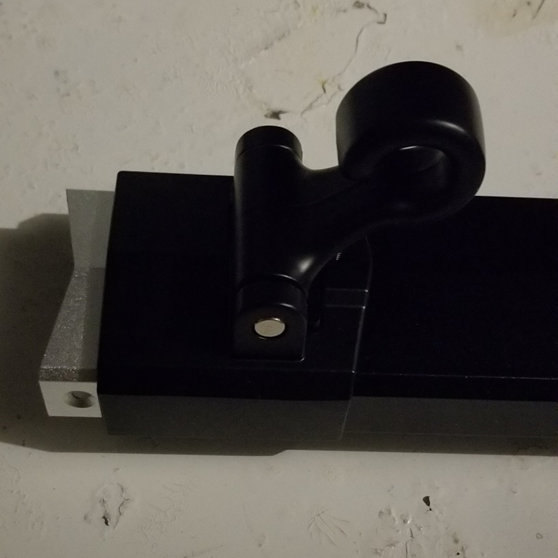                  Bluetooth Music FunctionMake sure your Bluetooth is on within your phone settings.Turn your machine on with the Power Button under the flip down cap.Open your Bluetooth settings on your phone and search for new devices.Look for ODWYMUSIC on your phone and connect to it.Your machine will tell you out loud that it is “now connected to the Bluetooth”.Use your favorite streaming service to listen to music with the provided speaker.Use your phones volume control to adjust unit’s volume.Happy Gliding,The Eco-Glide TeamNote:  For Assistance, please email Info@eco-glide.com